Cookie Contest Entry Form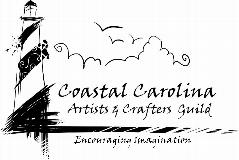 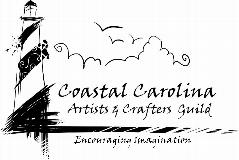 CCAC Guild Inc in Partnership with Sweet Carolina BakeryDrop off 2 doz. Cookies for each recipe entered and  include recipe. Entries accepted at Jacksonville Commons, 100 Recreation Lane, Jacksonville NC on Friday Dec 3 between 11am – 4pm, Saturday Dec 4  between 9:00am and 11:00am.  Grand prize $200 grocery store gift card. Winner announced Sunday Dec 5  via phone or email. Limited 3 recipes per person.   For more information call 910-934-8219  or visit our website  www.ccacguild.org each recipe and printed copy of the recipe at the Jacksonville Commons on Saturday Dec 6th 9:00 a.m.
• Winners will be announced on Sunday Dec 7 by 2:30 pm at the Jacksonville Commons.
• The decision of the judges is final.
• The winners will be notified by phone and email. Winners must acknowledge the notification by email or by a phone call made to CCAC Guild at (910) 938-7077 no later than 5 p.m. on Saturday, December 13, 2014 or the prize will be forfeited.
Prizes:
ONE (1) Grand Prize winner will receive a $200 grocery store certificate. Two (2) Runner Up certificates of $50 will be awarded. Odds of winning depend on the number of eligible entries received during the entire Promotion Period.
Coastal Carolina Artists & Crafters Guild Inc and Sweet Carolina BakeryEntry InformationEntry InformationEntry InformationEntry InformationEntry InformationEntry InformationName:Address:Phone Number:Email address:Business Name (if applicable) :Recipe #1Recipe #1Recipe #1Recipe #1Recipe #1Recipe #1Cookie Name:Cookie Name:Cookie Name:Cookie Name:Cookie Name:Cookie Name:Ingredient Measurements :Recipe Directions:Allergy:	 Nut Free            Contains NutsIngredient Measurements :Recipe Directions:Allergy:	 Nut Free            Contains NutsIngredient Measurements :Recipe Directions:Allergy:	 Nut Free            Contains NutsIngredient Measurements :Recipe Directions:Allergy:	 Nut Free            Contains NutsIngredient Measurements :Recipe Directions:Allergy:	 Nut Free            Contains NutsIngredient Measurements :Recipe Directions:Allergy:	 Nut Free            Contains NutsRecipe #2Cookie Name:Ingredient Measurements  :Recipe Directions:Allergy:	 Nut Free                Contains Nuts               Recipe #3Cookie Name:Ingredient Measurements:Recipe Directions:Allergy:	 Nut Free                Contains Nuts               